           ҠАРАР                                                  ПОСТАНОВЛЕНИЕ12 ноябрь 2018 й.                   № 59                       12  ноября 2018 года                                                              Об утверждении формы реестра источников дохода сельского поселения Акбарисовский сельсовет муниципального района Шаранский район Республики Башкортостан, направляемого в составе документов и материалов, представляемых одновременно с проектом решения о бюджете сельского поселения, в Совет сельского поселения Акбарисовский сельсовет муниципального района Шаранский район Республики Башкортостан В целях реализации положений статьи 184.2 Бюджетного кодекса Российской Федерации, пункта 24 Порядка формирования и ведения реестра источников доходов бюджета сельского поселения Акбарисовский сельсовет муниципального района Шаранский район Республики Башкортостан, утвержденного постановлением администрации муниципального района Шаранский район Республики Башкортостан от 01 декабря 2017 года № 72,ПОСТАНОВЛЯЮ:1. Утвердить прилагаемую форму реестра источников доходов бюджета сельского поселения Акбарисовский сельсовет муниципального района Шаранский район Республики Башкортостан, направляемого в составе документов и материалов, представляемых одновременно с проектом решения о бюджете сельского поселения, в Совет сельского поселения Акбарисовский сельсовет муниципального района Шаранский район Республики Башкортостан, согласно приложению к настоящему постановлению.2. Признать утратившим силу постановление  администрации сельского поселения Акбарисовский сельсовет  муниципального района Шаранский район Республики Башкортостан от 01 декабря 2017 г. N 72 "Об утверждении формы реестра источников доходов бюджета сельского поселения Акбарисовский сельсовет муниципального района Шаранский район Республики Башкортостан, направляемого в составе документов и материалов, представляемых одновременно с проектом решения о бюджете сельского поселения Акбарисовский сельсовет муниципального района, в Совет сельского поселения Акбарисовский сельсовет муниципального района Шаранский район Республики Башкортостан.3. Контроль за исполнением настоящего приказа оставляю за собой.И.о главы сельского поселения:                                                      Р.Г.Ягудин      Приложениек постановлению  администрации сельского поселения Акбарисовский сельсовет муниципального района Шаранский район Республики Башкортостан от 12 ноября 2018 года № 59Реестр источников доходов бюджета сельского поселения Акбарисовский сельсовет муниципального района Шаранский район Республики на 2019 год и на плановый период 2020 и 2021 годов    тыс. руб.Башкортостан РеспубликаһыныңШаран районымуниципаль районыныңАкбарыс ауыл Советыауыл биләмәһе ХакимиәтеАкбарыс ауылы, Мºктºп урамы, 2 тел.(34769) 2-33-87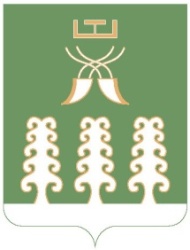 Администрация сельского поселенияАкбарисовский сельсоветмуниципального районаШаранский районРеспублики Башкортостанс. Акбарисово, ул.Школьная,2 тел.(34769) 2-33-87№ п/пКлассификация доходов бюджетаКлассификация доходов бюджетаНаименова- ние главного 
администра- тора 
доходов бюджетаУтвержден-ный бюджет 
на 20__ г. (текущий финансо-вый год)Кассовые поступления  по состоянию на  «__» _____ 20__ г. 
(в текущем финансовом году)Оценка исполнения 20__ г. (текущий финансовый год)Прогноз доходов бюджетаПрогноз доходов бюджетаПрогноз доходов бюджета№ п/пкод наименова-ние Наименова- ние главного 
администра- тора 
доходов бюджетаУтвержден-ный бюджет 
на 20__ г. (текущий финансо-вый год)Кассовые поступления  по состоянию на  «__» _____ 20__ г. 
(в текущем финансовом году)Оценка исполнения 20__ г. (текущий финансовый год)на 20__ г. (очередной финансовый год)на 20__ г. (первый год планового периода)на 20__ г. (второй год планового периода)12345678910Итого